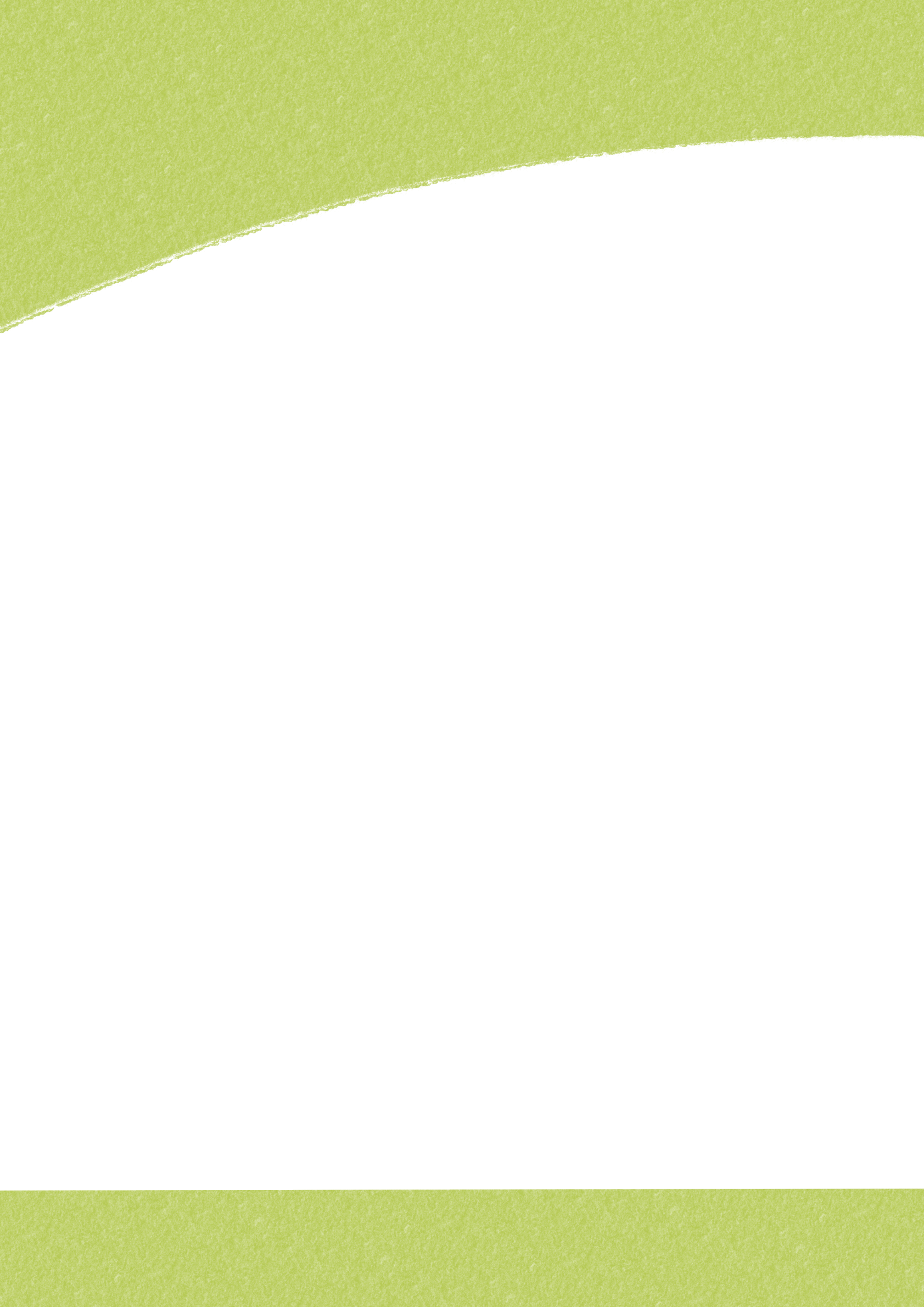 The learner themselves knows the most about their stutter and what helps or doesn't help. In order to support them it is important to talk with them about their stuttering. This plan should help facilitate this discussion and give you some ideas of classroom situations they might find challenging. This sheet could be completed alongside the learner’s whānau and speech-language therapist if applicable. Agreed on: _______________	Review on: _______________Stuttering can vary over time and therefore the best ways to support the learner who stutters will change. Ask the learner when they think a reasonable review date may be.Please circulate to:This Individual Support Plan is adapted from The Michael Palin Centre for Stammering Children and NHS Islington ‘Pupil Planning Sheet’. How to respond when I stutterAnswering the rollReading Aloud in classAnswering questions in classClassroom discussions and oral presentationsOnline classes (if relevant)Dealing with teasing and bullyingMeetings between my school, whānau, and speech-language therapistAdditional details 